Name of Journal: World Journal of Clinical CasesManuscript NO: 67210Manuscript Type: SYSTEMATIC REVIEWSEffects of hypoxia on bone metabolism and anemia in patients with chronic kidney diseaseKan C et al. Effects of hypoxia on bone metabolism and anemiaChao Kan, Xu Lu, Rui ZhangChao Kan, Xu Lu, Department of Clinical Medicine, Changchun University of Chinese Medicine, Changchun 130000, Jilin Province, ChinaRui Zhang, Department of Nephrology, Zhuhai People’s Hospital (Zhuhai Hospital Affiliated with Jinan University), Zhuhai 519070, Guangdong Province, ChinaAuthor contributions: Zhang R initiated the project and gave constructive comments and suggestions for the manuscript; Kan C drafted the manuscript; Lu X provided assistance with the figures and tables; and all authors have read and approved the manuscript.Corresponding author: Rui Zhang, PhD, Chief Physician, Department of Nephrology, Zhuhai People’s Hospital (Zhuhai hospital affiliated with Jinan University), No. 79 Kangning Road, Xiangzhou District, Zhuhai 519070, Guangdong Province, China. zhangruidoctor@163.comReceived: May 7, 2021Revised: August 12, 2021Accepted: October 25, 2021Published online: December 6, 2021AbstractBACKGROUNDAbnormal bone metabolism and renal anemia seriously affect the prognosis of patients with chronic kidney disease (CKD). Existing studies have mostly addressed the pathogenesis and treatment of bone metabolism abnormality and anemia in patients with CKD, but few have evaluated their mutual connection. Administration of exogenous erythropoietin to CKD patients with anemia used to be the mainstay of therapeutic approaches; however, with the availability of hypoxia-inducible factor (HIF) stabilizers such as roxadustat, more therapeutic choices for renal anemia are expected in the future. However, the effects posed by the hypoxic environment on both CKD complications remain incompletely understood.AIMTo summarize the relationship between renal anemia and abnormal bone metabolism, and to discuss the influence of hypoxia on bone metabolism.METHODSCNKI and PubMed searches were performed using the key words “chronic kidney disease,” “abnormal bone metabolism,” “anemia,” “hypoxia,” and “HIF” to identify relevant articles published in multiple languages and fields. Reference lists from identified articles were reviewed to extract additional pertinent articles. Then we retrieved the Abstract and Introduction and searched the results from the literature, classified the extracted information, and summarized important information. Finally, we made our own conclusions.RESULTSThere is a bidirectional relationship between renal anemia and abnormal bone metabolism. Abnormal vitamin D metabolism and hyperparathyroidism can affect bone metabolism, blood cell production, and survival rates through multiple pathways. Anemia will further attenuate the normal bone growth. The hypoxic environment regulates bone morphogenetic protein, vascular endothelial growth factor, and neuropilin-1, and affects osteoblast/osteoclast maturation and differentiation through bone metabolic changes. Hypoxia preconditioning of mesenchymal stem cells (MSCs) can enhance their paracrine effects and promote fracture healing. Concurrently, hypoxia reduces the inhibitory effect on osteocyte differentiation by inhibiting the expression of fibroblast growth factor 23. Hypoxia potentially improves bone metabolism, but it still carries potential risks. The optimal concentration and duration of hypoxia remain unclear. CONCLUSIONThere is a bidirectional relationship between renal anemia and abnormal bone metabolism. Hypoxia may improve bone metabolism but the concentration and duration of hypoxia remain unclear and need further study.Key Words: Chronic kidney disease; Abnormal bone metabolism; Anemia; hypoxia; hypoxia-inducible factor ©The Author(s) 2021. Published by Baishideng Publishing Group Inc. All rights reserved. Citation: Kan C, Lu X, Zhang R. Effects of hypoxia on bone metabolism and anemia in patients with chronic kidney disease . World J Clin Cases 2021; 9(34): 10616-10625  URL: https://www.wjgnet.com/2307-8960/full/v9/i34/10616.htm  DOI: https://dx.doi.org/10.12998/wjcc.v9.i34.10616Core Tip: Anemia and abnormal bone metabolism are complications in patients with chronic kidney disease (CKD), which seriously affect the prognosis of patients. This review summarizes the findings from recent studies on renal anemia and abnormal bone metabolism in patients with CKD. The bidirectional relationship between anemia and abnormal bone metabolism in patients with CKD is discussed. While studying the treatment of anemia with hypoxia-inducible factor (HIF), it was found that hypoxia can affect bone metabolism, but there is no consensus on the efficacy of HIF stabilizers in renal bone disease. INTRODUCTIONChronic kidney disease (CKD) is defined according to the presence of kidney damage or an estimated glomerular filtration rate lower than 60 mL/min per 1.73 m2 for 3 mo or longer[1]. In addition to sustained kidney damage, patients with CKD are also at increased risk of developing multiple complications including renal anemia, abnormal mineral and bone metabolism, dyslipidemia, and malnutrition. The pathophysiology of anemia in CKD includes many important factors such as the presence of comorbidities, erythropoietin (EPO) deficiency resulting from lower nephron mass, the resistance of bone marrow to EPO action due to uremic toxins, a reduced red cell life span, hepcidin metabolism dysfunction, absolute and functional deficiency of iron, and an increase in proinflammatory mediators[2]. Abnormal bone metabolism in patients with CKD stems from disorders involving calcium and phosphorus metabolism, vitamin D deficiency, and elevated parathyroid hormone, leading to a higher risk of osteoporosis, myelofibrosis, and other bone diseases[3,4]. According to prior research and experience from clinical practice, the pathogenesis and potentially the treatment of renal anemia and abnormal bone metabolism may have many interactions[5]. For example, improving the hematopoietic microenvironment of bone marrow can be achieved by improving bone metabolism. When anemia is corrected, the oxygenation of bone tissues is expected to improve, leading to better bone function.Hypoxia-inducible factor (HIF) is a heterodimeric transcriptional factor that can induce the production of EPO and oxygen-sensitive genes under the hypoxic environment. HIF-prolyl hydroxylase (HIF-PHD) is an enzyme that regulates the stability of the α subunit of HIF through post-translational HIF hydroxylation in an oxygen-dependent manner, thereby maintaining the balance between environmental oxygen availability and HIF activities. Recent reports have confirmed the pivotal role of HIF-PHD as a critical gatekeeper overseeing the process of coordinated transcriptional adaptation to hypoxia and oxidative stress; its unique physiological position renders it a suitable therapeutic target for managing renal anemia. Inhibitors of HIF-PHD have been tested and validated as a viable therapeutic option clinically[6-8]. However, the hypoxic regulation of bone metabolism regarding bone maturation and osteoblast differentiation remains poorly understood, although hypoxia is expected to participate in the pathogenesis of both anemia and abnormal bone metabolism. There is still a lack of effective treatment options for the simultaneous occurrence of anemia and abnormal bone metabolism.  Therefore, the present study aimed to clarify the bidirectional relationship between anemia and abnormal bone metabolism, search for evidence that hypoxia can improve bone metabolism, and provide a new research direction for the treatment of complications in patients with CKD.MATERIALS AND METHODSCNKI and PubMed searches were performed using the key words “chronic kidney disease,” “abnormal bone metabolism,” “anemia,” “hypoxia,” and “HIF” to identify relevant articles published in multiple languages and fields. Reference lists from identified articles were reviewed to extract additional pertinent articles. Then we retrieved the Abstract and Introduction and searched the results from the literature, classified the extracted information, and summarized important information. Finally, we made our own conclusions. We have expanded the scope of literature search to reduce the risk of bias associated with article selection.RESULTSAfter reviewing 59 studies, we found that abnormal bone metabolism and renal bone disease were connected in the hematopoietic microenvironment. Abnormal vitamin D metabolism and hyperparathyroidism can affect bone metabolism, blood cell production, and survival rates through multiple pathways. Anemia will further attenuate the normal bone growth. According to the study of HIF in the treatment of renal anemia, HIF has more physiological potential. The hypoxic environment regulates bone morphogenetic protein, vascular endothelial growth factor, and neuropilin-1, and affects osteoblast/osteoclast maturation and differentiation through bone metabolic changes. Hypoxia preconditioning of mesenchymal stem cells (MSCs) can enhance their paracrine effects and promote fracture healing. Concurrently, hypoxia reduces the inhibitory effect on osteocyte differentiation by inhibiting the expression of fibroblast growth factor 23. Hypoxia potentially improves bone metabolism, but it still carries potential uncertainty, and the optimal concentration and duration of hypoxia remain unclear. DISCUSSIONRelationship between abnormal bone metabolism and anemia in the pathogenesis of CKDEffects of impaired vitamin D metabolism: Inorganic phosphorus within the fluid of cortical tubules increases significantly in patients with CKD, and this increase in phosphorus significantly inhibits the synthesis of 1,25(OH)2D3. The injured kidney is unable to synthesize calcitrio[3,4], and even if calcitriol is synthesized, osteoblastic vitamin D receptors (VDRs) cannot bind to it effectively[9-11]. These pathologic changes serve as triggers of abnormal bone metabolism observed in CKD patients. Furthermore, abnormal lipid metabolism associated with decreased vitamin D stores can aggravate CKD-related osteoporosis in patients with specific physical conditions[12]. In addition, the hematopoietic system, especially hematopoietic stem cells (HSCs) in the bone marrow (BM), are vulnerable to the adverse effects of CKD[13-17]. Bony disorders can damage the BM hematopoietic microenvironment. VDR is also expressed by immunocytes, and VDR activation on these cells enhances their anti-inflammatory effects and also promotes the proliferation of erythrocyte progenitor cells[18,19]. During the course of CKD, the ability of VDRs to be activated is compromised, and their influence on erythrocyte progenitor cells is diminished. Inflammatory cytokines, which are released in higher quantities during CKD, also stimulate the liver to produce hepcidin[20,21], resulting in iron deficiency anemia. Earlier studies have confirmed that vitamin D is effective against abnormal bone metabolism in patients with CKD, and is widely used clinically. Icardi et al[22] showed that low hemoglobin (Hb) levels and EPO resistance in patients with CKD were associated with vitamin D deficiency. Along these lines, it is plausible that vitamin D supplementation in patients with CKD can ameliorate erythrocyte damage, increase Hb levels, and reduce EPO resistance, thereby improving symptoms related to anemia (Figure 1). Anemia and abnormal bone metabolism can be caused by secondary hyperparathyroidism: With the increase of parathyroid hormone (PTH) during CKD, the generation of early erythroid progenitor cells is inhibited. PTH potentially antagonizes EPO production[23], increases the osmotic brittleness of erythrocytes, and impairs their survival[24]. In patients with CKD, elevated PTH causes accelerated bone turnover and is associated with myelofibrosis[25,26], which reduces the production of EPO and aggravates anemia. Moreover, due to the positive correlation between erythroferrone (ERFE) and EPO and lower endogenous EPO production, the inhibition of hepcidin mediated by ERFE is reduced, which also aggravates anemia[27]. Cinacalcet, a calcimimetic for treating secondary hyperparathyroidism (SHPT), has been shown to attenuate the inhibitory effects on erythrocytes posed by PTH[6,28,29], reduce the amount of EPO required for correcting anemia in patients with CKD[30], and improve bone integrity in such patients[31]. Cinacalcet can simultaneously optimize their BM hematopoietic microenvironment[32]. After parathyroidectomy (PTX), the required EPO dose in patients with CKD-related anemia significantly declines[33]. Together, these findings suggest that surgical or medical treatments directed toward SHPT and associated abnormal bone metabolism can potentially improve symptoms related to anemia (Figure 1). Abnormal bone metabolism can be exacerbated by anemia: Due to the complications of abnormal calcium and phosphorus metabolism, patients with CKD frequently have osteodystrophy. Anemia will further attenuate the normal bone growth and affect the formation of bone marrow as well as the generation of hematopoietic stem cells. This constitutes a vicious circle.Effects of hypoxia on anemia and abnormal bone metabolism in patients with CKDPatients with CKD invariably suffer from a status of low tissue oxygen tension. Hypoxia is a common precipitator of abnormal bone metabolism and anemia. Because HIF-PHD inhibitors (HIF-PHI) have been used to treat renal anemia and abnormal bone metabolism interacts with anemia, it is possible that HIF-PHIs exert similar therapeutic efficacy against bone disease in patients with CKD. In the following sections, we will provide several unifying theories to support this therapeutic plausibility. Hypoxic environment and anemia: Hypoxia may occur during episodes of microcirculatory insufficiency and hypoperfusion involving different tissues, including the kidney[34,35]. Studies have shown that the pathogenesis of CKD might include the loss of coherence within the microvascular network, resulting in an aberrantly heterogeneous pattern of focal microvascular rarefaction; this abnormality could diminish local blood flow velocity, relax vessel tone, and impair the oxygen uptake of tissues. From this perspective, tissue hypoxia is not uncommon during CKD[36,37]. Furthermore, chronic hypoxia by itself constitutes a vicious cycle, in which inflammatory cells are recruited and aggregate locally, promoting tissue fibrosis and further aggravating tissue hypoxia and organ damages[38,39]. On the other hand, anemia in patients with CKD is associated with destruction of the BM hematopoietic microenvironment. BM is widely considered to be a relatively hypoxic tissue[13], due to the finding that the low oxygen environment can optimize HSC activity[40,41] and improve anemia. The discovery of this hematopoiesis machinery facilitates the subsequent development of HIF-PHIs as a new treatment strategy for renal anemia. Under hypoxic conditions, the mechanisms by which treatment of renal anemia is accomplished predominantly involve the manipulation of HIF-α and PHD. HIF-2 regulates the expression of divalent metal transporter 1 (DMT1) and duodenal cytochrome b (Dcytb), thereby inhibiting the production of hepcidin in the liver. Dcytb has been shown to reduce dietary Fe3+ to Fe2+, which is transported by DMT1 later to small intestinal epithelial cells for storage in the liver, small intestine, and macrophages. In addition, HIF-1 induces the expression of transferrin (Tf), transferrin receptor 1, and ferroportin (FPN), facilitating the transportation of iron stores to BM. HIFs also bind to the hypoxia responsive element within the promoter area of the EPO gene, and directly stimulate endogenous EPO production. Through the decrease of hepcidin, HIFs improve iron transportation[42] and increase BM iron stores, resulting in anemia improvement. In the backdrop of this complicated scene, PHD is key to the regulation of the HIF pathway. During hypoxia, PHD2 is inactivated and HIF degradation is inhibited. In line with these findings, HIF-PHI has been shown to stabilize HIF-α and increase the expression of downstream targets[43]. The therapeutic advantage of HIF-PHI over conventional EPO for renal anemia lies in the fact that HIF-PHI is more physiologically directed relative to EPO[44].Hypoxic environment and bone development: Hypoxia exhibits complex effects on bone metabolism. Heterotopic ossification (HO) refers to the formation of bone-like tissues outside the skeletal system, and the process of adaptation to a hypoxic microenvironment is a powerful driver for the development of HO. The hypoxic microenvironment increases the stability of HIF-1α, which regulates a coordinated network consisting of bone morphogenetic proteins, vascular endothelial growth factor, and neuropilin-1, all of which are implicated in the formation of ectopic bone-like tissues[45]. Existing studies have found that the severity and duration of hypoxia to which tissues are exposed and the stage of osteoblast differentiation during which hypoxia occurs may influence bone growth and reconstruction. In an environment of low oxygen level, pathways involved in bone metabolism are altered, which affect the maturation and differentiation of osteoblasts/osteoclasts. For osteoblasts, hypoxia predominantly occurs during their early stage of differentiation, and hypoxia facilitates premature osteoblast differentiation with incorrect signals produced for stimulating matrix maturation and mineralization[46,47]. Through up-regulating HIF-1α, short-term hypoxia enhances matrix mineralization, promotes osteoblast differentiation and maturation, and accelerates osteogenesis[48-51]. For osteoclasts, hypoxia increases osteoclast production irrespective of the differentiation stage during which hypoxia occurs, but the duration and severity of hypoxia may influence osteoclast differentiation. During hypoxia, anaerobic metabolism becomes predominant with acidic metabolites accumulation, causing mild acidosis of the local microenvironment and driving the activation of osteoclasts[52]. The regulatory relationship between HIF and adenosine A2B receptors in the hypoxic microenvironment can also enhance glycolysis and alter mitochondrial metabolism within osteoclasts, increasing the likelihood of bone absorption[53].CKD patients with abnormal bone metabolism, especially those who are older, are at a higher risk of developing pathological fractures due to aberrant bone metabolism and the co-existing osteoporosis. Prior studies have demonstrated that hypoxic preconditioning of MSCs can enhance their paracrine effects by increasing the production of exosomal miR-126 through activating HIF-1α; hypoxia-treated exosomes promote bone fracture healing through exosomal miR-126[54].FGF23 is mainly secreted by osteocytes. The bone-derived FGF23 acts in concert with PTH and active vitamin D calcitriol to regulate calcium and phosphate homeostasis. Overexpression of FGF23 inhibits osteoblast differentiation and bone matrix mineralization[55]. Experimental studies have shown that in rat preosteoblasts, 1,25(OH)2-D-induced FGF23 expression is completely repressed under hypoxic conditions (0.2% O2) for 24 or 48 h, while hypoxia alone fails to trigger FGF23 expression[56]. Therefore, hypoxia can reduce the inhibitory effect on osteocyte differentiation by inhibiting FGF23 expression. α-Klotho is also an important factor affecting bone metabolism. However, whether hypoxia affects bone metabolism by manipulating α-Klotho expression remains unclear.Current guidelines for treating bone diseases fail to consider the control of hypoxia as a therapeutic option. Sustained and intermittent hypoxia may inhibit osteogenic differentiation and promote osteoclast function, and cyclic hypoxia has been proposed as a promising strategy for favorably affecting bone metabolism. Exposure to moderate oxygen concentration (> 2% in vitro and 9%–16% in vivo) persistently over days to weeks may increase bone mineralization potential, inhibit osteoclastic activity, and/or stimulate osteoblastic action[57]. In fact, hypoxia may potentially improve bone metabolism, but the underlying side effects should not be neglected, including the induction of senescence involving bone marrow mesenchymal stem cells and the risk of bone metastases in patients with cancer. Additional research is necessary to discover and test the optimal regimen of cyclically exposing tissues to certain oxygen concentration and the time required for exposure (e.g., the duration, length, and frequency of exposures per day). Delaying CKD progression reduces complications: Li et al[58] studied the stress response of renal tubules to hypoxia and found that during the transition from acute kidney injury to CKD, the absence of forkhead box O3 in renal tubules led to the deterioration of tubular structure and function, manifesting as a more severe CKD phenotype. In hypoxic kidneys, transcription factors associated with stress responses can be activated to ameliorate hypoxic injury and reduce the risk of progression to CKD. Previous studies have shown that HIF-1 restricts the anabolic actions of PTH[59]. In the bidirectional relationship between anemia and abnormal bone metabolism (Figure 1), lowering PTH can improve anemia and abnormal bone metabolism through multiple pathways. Although there is no clear evidence that HIF enhances vitamin D metabolism, HIF can act separately on several downstream pathways including calcitriol transformation, osteoblasts and osteoclasts growth and development, EPO production, and iron transport. Unfortunately, due to the limited evidence available, currently there is no therapeutic approach related to hypoxia for promoting bone metabolism. It is expected that potential HIF subtypes and pathways involved in the hematopoietic system and bone metabolisms will be discovered in the future.CONCLUSIONThis review summarizes findings from recent studies on renal anemia and abnormal bone metabolism in patients with CKD. Mounting evidence supports the notion that there is a connection between both CKD complications, ranging from their pathogenesis to viable therapeutic strategies. Several reports have shown that hypoxia can improve anemia and delay the progression of CKD, and hypoxia-targeted treatments such as HIF-PHIs are starting to be used clinically for anemia. Moreover, there is also evidence that hypoxia potentially improves bone metabolism, although the exact degree of low oxygen concentration and the duration required for obtaining results remain uncertain, necessitating further studies. Anemia and abnormal bone metabolism adversely influence patient prognosis. To improve the quality of life of patients with CKD, future studies should address the effect of HIF on bone metabolism while treating anemia, and HIF may be a useful treatment for improving the prognosis of patients with CKD.ARTICLE HIGHLIGHTSResearch backgroundAbnormal bone metabolism and renal anemia seriously affect the prognosis of patients with chronic kidney disease (CKD). Currently, there are few studies on the evaluation of their mutual connection. With the availability of hypoxia-inducible factor (HIF) stabilizers, more therapeutic choices for renal anemia are expected in the future. However, the effects posed by the hypoxic environment on abnormal bone metabolism remain incompletely understood. If we can find evidence that HIF could improve both complications, it will be a great advantage to improve the prognosis of patients with CKD. Research motivationThe purpose of this article is to summarize the relationship between renal anemia and abnormal bone metabolism, and to discuss the influence of hypoxia on bone metabolism, in order to provide a new way of thinking for the future studies on the treatment of CKD complications.Research objectivesTo clarify the bidirectional relationship between anemia and abnormal bone metabolism, to find evidence that hypoxia can improve bone metabolism, and to provide a new research direction for the treatment of complications in patients with CKD. Research methodsWe searched relevant articles published in multiple languages and fields, summarized important information, and drew our conclusions.Research resultsAnemia and bone metabolism interact. The hypoxic environment could affect osteoblast/osteoclast maturation and differentiation, enhance the paracrine effect of mesenchymal stem cells, and reduce the inhibitory effect of fibroblast growth factor 23 on osteocyte differentiation. Hypoxia potentially improves bone metabolism, but the optimal concentration and duration of hypoxia remain unclear and need further study. Research conclusionsThere is a bidirectional relationship between renal anemia and abnormal bone metabolism. The relationship has rarely been studied. Hypoxia may improve bone metabolism, but the concentration and duration of hypoxia remain unclear and need further study. To improve the quality of life of patients with CKD, future studies should address the effect of HIF on bone metabolism while treating anemia, and HIF may be a useful treatment for improving the prognosis of patients with CKD.Research perspectivesIn future studies, we can focus more on the exact degree of hypoxia concentration and duration required for improving bone metabolism.REFERENCES1 National Kidney Foundation. K/DOQI clinical practice guidelines for chronic kidney disease: evaluation, classification, and stratification. Am J Kidney Dis 2002; 39: S1-266 [PMID: 11904577 DOI: 10.1111/j.1745-7599.2002.tb00119.x]2 Geddes CC. Pathophysiology of renal anaemia. Nephrol Dial Transplant 2019; 34: 921-922 [DOI: 10.1093/ndt/gfy266]3 Pavord S, Myers B. Bleeding and thrombotic complications of kidney disease. Blood Rev 2011; 25: 271-278 [PMID: 21872374 DOI: 10.1016/j.blre.2011.07.001]4 Galassi A, Bellasi A, Auricchio S, Papagni S, Cozzolino M. Which vitamin D in CKD-MBD? The time of burning questions. Biomed Res Int 2013; 2013: 864012 [PMID: 23991423 DOI: 10.1155/2013/864012]5 Tanaka M, Komaba H, Fukagawa M. Emerging Association Between Parathyroid Hormone and Anemia in Hemodialysis Patients. Ther Apher Dial 2018; 22: 242-245 [PMID: 29767854 DOI: 10.1111/1744-9987.12685]6 Locatelli F, Fishbane S, Block GA, Macdougall IC. Targeting Hypoxia-Inducible Factors for the Treatment of Anemia in Chronic Kidney Disease Patients. Am J Nephrol 2017; 45: 187-199 [PMID: 28118622 DOI: 10.1159/000455166]7 Haase VH. HIF-prolyl hydroxylases as therapeutic targets in erythropoiesis and iron metabolism. Hemodial Int 2017; 21 Suppl 1: S110-S124 [PMID: 28449418 DOI: 10.1111/hdi.12567]8 Dhillon S. Roxadustat: First Global Approval. Drugs 2019; 79: 563-572 [PMID: 30805897 DOI: 10.1007/s40265-019-01077-1]9 Paredes R, Arriagada G, Cruzat F, Olate J, Van Wijnen A, Lian J, Stein G, Stein J, Montecino M. The Runx2 transcription factor plays a key role in the 1alpha,25-dihydroxy Vitamin D3-dependent upregulation of the rat osteocalcin (OC) gene expression in osteoblastic cells. J Steroid Biochem Mol Biol 2004; 89-90: 269-271 [PMID: 15225783 DOI: 10.1016/j.jsbmb.2004.03.076]10 Shen Q, Christakos S. The vitamin D receptor, Runx2, and the Notch signaling pathway cooperate in the transcriptional regulation of osteopontin. J Biol Chem 2005; 280: 40589-40598 [PMID: 16195230 DOI: 10.1074/jbc.M504166200]11 Takeda S, Yoshizawa T, Nagai Y, Yamato H, Fukumoto S, Sekine K, Kato S, Matsumoto T, Fujita T. Stimulation of osteoclast formation by 1,25-dihydroxyvitamin D requires its binding to vitamin D receptor (VDR) in osteoblastic cells: studies using VDR knockout mice. Endocrinology 1999; 140: 1005-1008 [PMID: 9927335 DOI: 10.1210/endo.140.2.6673]12 Bouillon R, Carmeliet G, Lieben L, Watanabe M, Perino A, Auwerx J, Schoonjans K, Verstuyf A. Vitamin D and energy homeostasis: of mice and men. Nat Rev Endocrinol 2014; 10: 79-87 [PMID: 24247221 DOI: 10.1038/nrendo.2013.226]13 Kiel MJ, Yilmaz OH, Iwashita T, Yilmaz OH, Terhorst C, Morrison SJ. SLAM family receptors distinguish hematopoietic stem and progenitor cells and reveal endothelial niches for stem cells. Cell 2005; 121: 1109-1121 [PMID: 15989959 DOI: 10.1016/j.cell.2005.05.026]14 Zhang J, Niu C, Ye L, Huang H, He X, Tong WG, Ross J, Haug J, Johnson T, Feng JQ, Harris S, Wiedemann LM, Mishina Y, Li L. Identification of the haematopoietic stem cell niche and control of the niche size. Nature 2003; 425: 836-841 [PMID: 14574412 DOI: 10.1038/nature02041]15 Sacchetti B, Funari A, Michienzi S, Di Cesare S, Piersanti S, Saggio I, Tagliafico E, Ferrari S, Robey PG, Riminucci M, Bianco P. Self-renewing osteoprogenitors in bone marrow sinusoids can organize a hematopoietic microenvironment. Cell 2007; 131: 324-336 [PMID: 17956733 DOI: 10.1016/j.cell.2007.08.025]16 Devine SM, Hoffman R. Role of mesenchymal stem cells in hematopoietic stem cell transplantation. Curr Opin Hematol 2000; 7: 358-363 [PMID: 11055509 DOI: 10.1097/00062752-200011000-00007]17 Dazzi F, Ramasamy R, Glennie S, Jones SP, Roberts I. The role of mesenchymal stem cells in haemopoiesis. Blood Rev 2006; 20: 161-171 [PMID: 16364518 DOI: 10.1016/j.blre.2005.11.002]18 Patel NM, Gutiérrez OM, Andress DL, Coyne DW, Levin A, Wolf M. Vitamin D deficiency and anemia in early chronic kidney disease. Kidney Int 2010; 77: 715-720 [PMID: 20130525 DOI: 10.1038/ki.2009.551]19 Perlstein TS, Pande R, Berliner N, Vanasse GJ. Prevalence of 25-hydroxyvitamin D deficiency in subgroups of elderly persons with anemia: association with anemia of inflammation. Blood 2011; 117: 2800-2806 [PMID: 21239700 DOI: 10.1182/blood-2010-09-309708]20 Wrighting DM, Andrews NC. Interleukin-6 induces hepcidin expression through STAT3. Blood 2006; 108: 3204-3209 [PMID: 16835372 DOI: 10.1182/blood-2006-06-027631]21 Verga Falzacappa MV, Vujic Spasic M, Kessler R, Stolte J, Hentze MW, Muckenthaler MU. STAT3 mediates hepatic hepcidin expression and its inflammatory stimulation. Blood 2007; 109: 353-358 [PMID: 16946298 DOI: 10.1182/blood-2006-07-033969]22 Icardi A, Paoletti E, De Nicola L, Mazzaferro S, Russo R, Cozzolino M. Renal anaemia and EPO hyporesponsiveness associated with vitamin D deficiency: the potential role of inflammation. Nephrol Dial Transplant 2013; 28: 1672-1679 [PMID: 23468534 DOI: 10.1093/ndt/gft021]23 Rao DS, Shih MS, Mohini R. Effect of serum parathyroid hormone and bone marrow fibrosis on the response to erythropoietin in uremia. N Engl J Med 1993; 328: 171-175 [PMID: 8417383 DOI: 10.1056/NEJM199301213280304]24 Bogin E, Massry SG, Levi J, Djaldeti M, Bristol G, Smith J. Effect of parathyroid hormone on osmotic fragility of human erythrocytes. J Clin Invest 1982; 69: 1017-1025 [PMID: 6281309 DOI: 10.1172/jci110505]25 Dunn CD, Trent D. The effect of parathyroid hormone on erythropoiesis in serum-free cultures of fetal mouse liver cells. Proc Soc Exp Biol Med 1981; 166: 556-561 [PMID: 6784126 DOI: 10.3181/00379727-166-41108]26 Boxer M, Ellman L, Geller R, Wang CA. Anemia in primary hyperparathyroidism. Arch Intern Med 1977; 137: 588-593 [PMID: 857757 DOI: 10.1001/archinte.1977.03630170020008]27 Hanudel MR, Rappaport M, Chua K, Gabayan V, Qiao B, Jung G, Salusky IB, Ganz T, Nemeth E. Levels of the erythropoietin-responsive hormone erythroferrone in mice and humans with chronic kidney disease. Haematologica 2018; 103: e141-e142 [PMID: 29419424 DOI: 10.3324/haematol.2017.181743]28 Koizumi M, Komaba H, Nakanishi S, Fujimori A, Fukagawa M. Cinacalcet treatment and serum FGF23 Levels in haemodialysis patients with secondary hyperparathyroidism. Nephrol Dial Transplant 2012; 27: 784-790 [PMID: 21730210 DOI: 10.1093/ndt/gfr384]29 Moe SM, Chertow GM, Parfrey PS, Kubo Y, Block GA, Correa-Rotter R, Drüeke TB, Herzog CA, London GM, Mahaffey KW, Wheeler DC, Stolina M, Dehmel B, Goodman WG, Floege J; Evaluation of Cinacalcet HCl Therapy to Lower Cardiovascular Events (EVOLVE) Trial Investigators*. Cinacalcet, Fibroblast Growth Factor-23, and Cardiovascular Disease in Hemodialysis: The Evaluation of Cinacalcet HCl Therapy to Lower Cardiovascular Events (EVOLVE) Trial. Circulation 2015; 132: 27-39 [PMID: 26059012 DOI: 10.1161/CIRCULATIONAHA.114.013876]30 Torun D, Yildiz I, Micozkadioglu H, Nursal GN, Yigit F, Ozelsancak R. The effects of cinacalcet treatment on bone mineral metabolism, anemia parameters, left ventricular mass index and parathyroid gland volume in hemodialysis patients with severe secondary hyperparathyroidism. Saudi J Kidney Dis Transpl 2016; 27: 15-22 [PMID: 26787561 DOI: 10.4103/1319-2442.174053]31 Behets GJ, Spasovski G, Sterling LR, Goodman WG, Spiegel DM, De Broe ME, D'Haese PC. Bone histomorphometry before and after long-term treatment with cinacalcet in dialysis patients with secondary hyperparathyroidism. Kidney Int 2015; 87: 846-856 [PMID: 25337774 DOI: 10.1038/ki.2014.349]32 Adams GB, Chabner KT, Alley IR, Olson DP, Szczepiorkowski ZM, Poznansky MC, Kos CH, Pollak MR, Brown EM, Scadden DT. Stem cell engraftment at the endosteal niche is specified by the calcium-sensing receptor. Nature 2006; 439: 599-603 [PMID: 16382241 DOI: 10.1038/nature04247]33 Trunzo JA, McHenry CR, Schulak JA, Wilhelm SM. Effect of parathyroidectomy on anemia and erythropoietin dosing in end-stage renal disease patients with hyperparathyroidism. Surgery 2008; 144: 915-918; discussion 919 [PMID: 19040997 DOI: 10.1016/j.surg.2008.07.026]34 Semenza GL. HIF-1, O(2), and the 3 PHDs: how animal cells signal hypoxia to the nucleus. Cell 2001; 107: 1-3 [PMID: 11595178 DOI: 10.1016/S0092-8674(01)00518-9]35 Ohashi R, Shimizu A, Masuda Y, Kitamura H, Ishizaki M, Sugisaki Y, Yamanaka N. Peritubular capillary regression during the progression of experimental obstructive nephropathy. J Am Soc Nephrol 2002; 13: 1795-1805 [PMID: 12089375 DOI: 10.1097/01.ASN.0000018408.51388.57]36 Prommer HU, Maurer J, von Websky K, Freise C, Sommer K, Nasser H, Samapati R, Reglin B, Guimarães P, Pries AR, Querfeld U. Chronic kidney disease induces a systemic microangiopathy, tissue hypoxia and dysfunctional angiogenesis. Sci Rep 2018; 8: 5317 [PMID: 29593228 DOI: 10.1038/s41598-018-23663-1]37 Shu S, Wang Y, Zheng M, Liu Z, Cai J, Tang C, Dong Z. Hypoxia and Hypoxia-Inducible Factors in Kidney Injury and Repair. Cells 2019; 8 [PMID: 30823476 DOI: 10.3390/cells8030207]38 Urban ML, Manenti L, Vaglio A. Fibrosis--A Common Pathway to Organ Injury and Failure. N Engl J Med 2015; 373: 95-96 [PMID: 26132961 DOI: 10.1056/NEJMc1504848]39 Fu Q, Colgan SP, Shelley CS. Hypoxia: The Force that Drives Chronic Kidney Disease. Clin Med Res 2016; 14: 15-39 [PMID: 26847481 DOI: 10.3121/cmr.2015.1282]40 Eliasson P, Jönsson JI. The hematopoietic stem cell niche: low in oxygen but a nice place to be. J Cell Physiol 2010; 222: 17-22 [PMID: 19725055 DOI: 10.1002/jcp.21908]41 Shima H, Takubo K, Iwasaki H, Yoshihara H, Gomei Y, Hosokawa K, Arai F, Takahashi T, Suda T. Reconstitution activity of hypoxic cultured human cord blood CD34-positive cells in NOG mice. Biochem Biophys Res Commun 2009; 378: 467-472 [PMID: 19032938 DOI: 10.1016/j.bbrc.2008.11.056]42 Mastrogiannaki M, Matak P, Keith B, Simon MC, Vaulont S, Peyssonnaux C. HIF-2alpha, but not HIF-1alpha, promotes iron absorption in mice. J Clin Invest 2009; 119: 1159-1166 [PMID: 19352007 DOI: 10.1172/JCI38499]43 Gupta N, Wish JB. Hypoxia-Inducible Factor Prolyl Hydroxylase Inhibitors: A Potential New Treatment for Anemia in Patients With CKD. Am J Kidney Dis 2017; 69: 815-826 [PMID: 28242135 DOI: 10.1053/j.ajkd.2016.12.011]44 Sakashita M, Tanaka T, Nangaku M. Hypoxia-Inducible Factor-Prolyl Hydroxylase Domain Inhibitors to Treat Anemia in Chronic Kidney Disease. Contrib Nephrol 2019; 198: 112-123 [PMID: 30991411 DOI: 10.1159/000496531]45 Huang Y, Wang X, Lin H. The hypoxic microenvironment: a driving force for heterotopic ossification progression. Cell Commun Signal 2020; 18: 20 [PMID: 32028956 DOI: 10.1186/s12964-020-0509-1]46 Katoh M. Networking of WNT, FGF, Notch, BMP, and Hedgehog signaling pathways during carcinogenesis. Stem Cell Rev 2007; 3: 30-38 [PMID: 17873379 DOI: 10.1007/s12015-007-0006-6]47 Lechler P, Klein SM, Prantl L, Englert C, Renkawitz T, Grifka J. Hypoxic downregulation of cellular proliferation and loss of phenotype stability in human osteoblasts is mediated by HIF-1α. Clin Hemorheol Microcirc 2011; 49: 279-286 [PMID: 22214699 DOI: 10.3233/CH-2011-1478]48 Jaiswal RK, Jaiswal N, Bruder SP, Mbalaviele G, Marshak DR, Pittenger MF. Adult human mesenchymal stem cell differentiation to the osteogenic or adipogenic lineage is regulated by mitogen-activated protein kinase. J Biol Chem 2000; 275: 9645-9652 [PMID: 10734116 DOI: 10.1074/jbc.275.13.9645]49 Canalis E, Parker K, Feng JQ, Zanotti S. Osteoblast lineage-specific effects of notch activation in the skeleton. Endocrinology 2013; 154: 623-634 [PMID: 23275471 DOI: 10.1210/en.2012-1732]50 Fukushima H, Nakao A, Okamoto F, Shin M, Kajiya H, Sakano S, Bigas A, Jimi E, Okabe K. The association of Notch2 and NF-kappaB accelerates RANKL-induced osteoclastogenesis. Mol Cell Biol 2008; 28: 6402-6412 [PMID: 18710934 DOI: 10.1128/MCB.00299-08]51 Bruegge K, Jelkmann W, Metzen E. Hydroxylation of hypoxia-inducible transcription factors and chemical compounds targeting the HIF-alpha hydroxylases. Curr Med Chem 2007; 14: 1853-1862 [PMID: 17627521 DOI: 10.2174/092986707781058850]52 Fukuoka H, Aoyama M, Miyazawa K, Asai K, Goto S. Hypoxic stress enhances osteoclast differentiation via increasing IGF2 production by non-osteoclastic cells. Biochem Biophys Res Commun 2005; 328: 885-894 [PMID: 15707961 DOI: 10.1016/j.bbrc.2005.01.042]53 Knowles HJ. The Adenosine A2B Receptor Drives Osteoclast-Mediated Bone Resorption in Hypoxic Microenvironments. Cells 2019; 8 [PMID: 31234425 DOI: 10.3390/cells8060624]54 Liu W, Li L, Rong Y, Qian D, Chen J, Zhou Z, Luo Y, Jiang D, Cheng L, Zhao S, Kong F, Wang J, Zhou Z, Xu T, Gong F, Huang Y, Gu C, Zhao X, Bai J, Wang F, Zhao W, Zhang L, Li X, Yin G, Fan J, Cai W. Hypoxic mesenchymal stem cell-derived exosomes promote bone fracture healing by the transfer of miR-126. Acta Biomater 2020; 103: 196-212 [PMID: 31857259 DOI: 10.1016/j.actbio.2019.12.020]55 Mace ML, Olgaard K, Lewin E. New Aspects of the Kidney in the Regulation of Fibroblast Growth Factor 23 (FGF23) and Mineral Homeostasis. Int J Mol Sci 2020; 21 [PMID: 33233840 DOI: 10.3390/ijms21228810]56 Egli-Spichtig D, Imenez Silva PH, Glaudemans B, Gehring N, Bettoni C, Zhang MYH, Pastor-Arroyo EM, Schönenberger D, Rajski M, Hoogewijs D, Knauf F, Misselwitz B, Frey-Wagner I, Rogler G, Ackermann D, Ponte B, Pruijm M, Leichtle A, Fiedler GM, Bochud M, Ballotta V, Hofmann S, Perwad F, Föller M, Lang F, Wenger RH, Frew I, Wagner CA. Tumor necrosis factor stimulates fibroblast growth factor 23 Levels in chronic kidney disease and non-renal inflammation. Kidney Int 2019; 96: 890-905 [PMID: 31301888 DOI: 10.1016/j.kint.2019.04.009]57 Camacho-Cardenosa M, Camacho-Cardenosa A, Timón R, Olcina G, Tomas-Carus P, Brazo-Sayavera J. Can Hypoxic Conditioning Improve Bone Metabolism? A Systematic Review. Int J Environ Res Public Health 2019; 16 [PMID: 31117194 DOI: 10.3390/ijerph16101799]58 Li L, Kang H, Zhang Q, D'Agati VD, Al-Awqati Q, Lin F. FoxO3 activation in hypoxic tubules prevents chronic kidney disease. J Clin Invest 2019; 129: 2374-2389 [PMID: 30912765 DOI: 10.1172/JCI122256]59 Frey JL, Stonko DP, Faugere MC, Riddle RC. Hypoxia-inducible factor-1α restricts the anabolic actions of parathyroid hormone. Bone Res 2014; 2: 14005 [PMID: 26273518 DOI: 10.1038/boneres.2014.5]FootnotesConflict-of-interest statement:  The authors declare that they have no competing interests to disclose.PRISMA 2009 Checklist statement: The authors have read the PRISMA 2009 Checklist, and the manuscript was prepared and revised according to the PRISMA 2009 Checklist.Open-Access: This article is an open-access article that was selected by an in-house editor and fully peer-reviewed by external reviewers. It is distributed in accordance with the Creative Commons Attribution NonCommercial (CC BY-NC 4.0) license, which permits others to distribute, remix, adapt, build upon this work non-commercially, and license their derivative works on different terms, provided the original work is properly cited and the use is non-commercial. See: http://creativecommons.org/Licenses/by-nc/4.0/Provenance and peer review: Unsolicited article; Externally peer reviewed.Peer-review started: May 7, 2021First decision: July 26, 2021Article in press: October 25, 2021Specialty type: Urology and nephrologyCountry/Territory of origin: ChinaPeer-review report’s scientific quality classificationGrade A (Excellent): 0Grade B (Very good): 0Grade C (Good): CGrade D (Fair): 0Grade E (Poor): 0P-Reviewer: Vela D S-Editor: Ma YJ L-Editor: Wang TQ P-Editor: Ma YJFigure Legends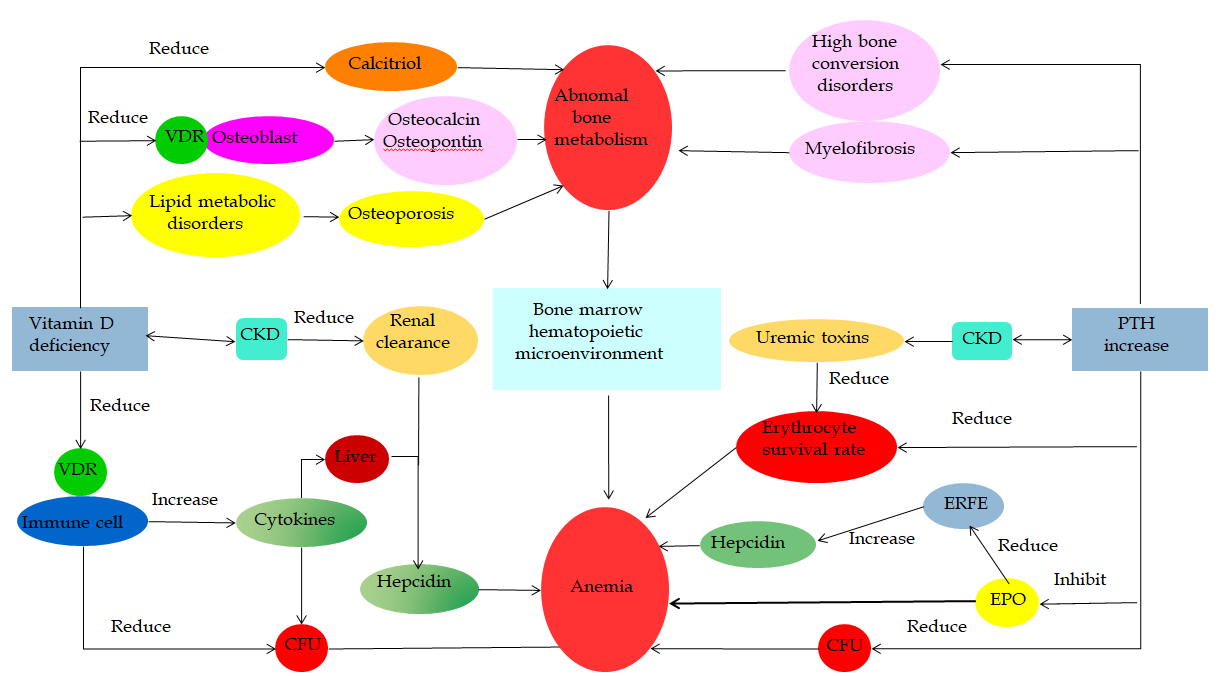 Figure 1 The pathogenetic relationship between anemia and abnormal bone metabolism in patients with chronic kidney disease. CFU: colony-forming unit; VDR: vitamin D receptor; PTH: parathyroid hormone; EPO: erythropoietin; ERFE: erythroferrone.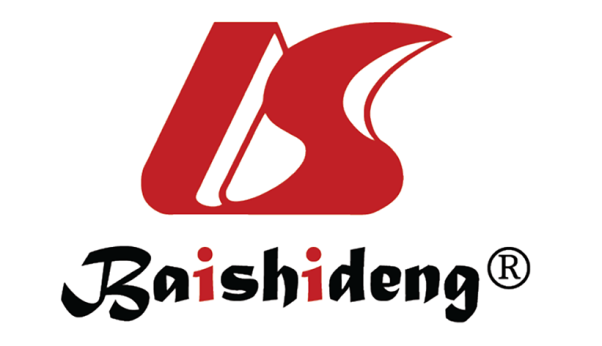 Published by Baishideng Publishing Group Inc7041 Koll Center Parkway, Suite 160, Pleasanton, CA 94566, USATelephone: +1-925-3991568E-mail: bpgoffice@wjgnet.comHelp Desk: https://www.f6publishing.com/helpdeskhttps://www.wjgnet.com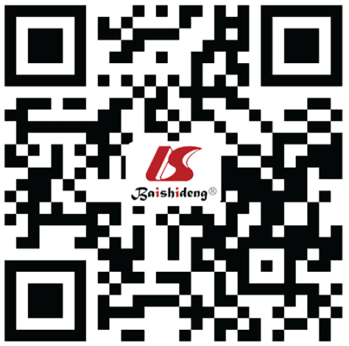 © 2021 Baishideng Publishing Group Inc. All rights reserved.